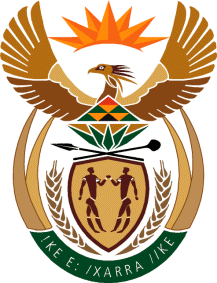 MINISTRY OF TOURISMREPUBLIC OF SOUTH AFRICAPrivate Bag X424, Pretoria, 0001, South Africa. Tel. (+27 12) 444 6780, Fax (+27 12) 444 7027Private Bag X9154, Cape Town, 8000, South Africa. Tel. (+27 21) 469 5800, Fax: (+27 21) 465 3216NATIONAL ASSEMBLY:QUESTION FOR WRITTEN REPLY:Question Number:	214Date of Publication:	11 February 2021NA IQP Number:	1Date of reply:		23 February 2021Mr M S F de Freitas (DA) to ask the Minister of Tourism:  (a) What total number of the tourism offices throughout the world does the Republic still have operational and functioning, (b) where is each of the specified offices situated, (c) what budget has been allocated to each office (i) in the past three financial years and (ii) since 1 April 2020, (d) what expenditure has each office incurred (i) in the past three financial years and (ii) since 1 April 2020 and (e)(i) what are the main Key Performance Areas (KPAs) for each of the offices and (ii) how are the KPAs monitored and measured?															NW217EREPLY:South African Tourism operate globally through offices in 10 counties, it must be noted that the Minister has requested the board to review this offices and present a report with recommendations before financial year end.Where is each of the specified offices situated.
*South African Tourism moved out of its Paris office space due to the high cost of rent. The team has been housed in virtual offices in Paris while suitable offices are being sought.What budget has been allocated to each office: (ZAR)What expenditure has each office incurred: (ZAR)(i)    Key Performance Areas (KPAs) for each of the offices.Activities at all global offices contribute towards the achievement of the KPIs as stated in the organisational Annual Performance Plan. Each office operates as a regional hub servicing key source markets, to ensure effective marketing initiatives, support to the value chain partners and effective delegation of authority and responsibility. Mandate of each office is to drive number of international tourist arrivals into South Africa, increase tourist foreign direct spend, drive geographic spread, and increase brand awareness and positivity. Key focus areas of each office are as below:Destination Brand ManagementIncrease:Destination profiling to grow destination appealBrand awareness, Brand affinity, Brand positivityConsiderationMessaging on matters of travel facilitation (the ease of travel to destination South Africa)Consumer EngagementsAwareness and consideration campaigns Influencer marketingAuthentic, educational, entertaining and inspiring fit for purpose content for targeted segmentsShowcase diversity of experiencesDigital communities, social tribesAdvocacyDistribution Channel Engagements and CapacitationTrade Training – physical and virtualTrade Communication – publications, newsletters marketing, etc.Database Management / Customer Relations Management RolloutFocus on Meetings, Incentives, Conferences and EventsDeals pages – partnerships with airlines and distribution channel (traditional and non-traditional)Media EngagementsTrade and non-trade media publications for Public relations campaignsPress releases, Emailers, media placementsPartnership Identification and ManagementTraditional and non-traditional partnerships Content partnershipsOutsourced third party media channelsStakeholder messagingDIRCO and Mission Training.Marketing and Communication PlatformsWebsites and virtual platformsDigital Tools – social listening and tracking, gamification, WhatsApp bots, etc.Virtual training tools – SA Specialist, etc.Distribution channel engagement platformsReal time dataToolkits for South African Product Owners and in country trade and Missions(ii)   How are the KPAs monitored and measured.	Activities at all global offices are monitored and evaluated quarterly by our Strategy Unit, EXCO and Board. Furthermore Executive Authority through the support of the Department provides oversight on the work of the entity. NigeriaGermanyUKUSNetherlandsFranceChinaJapanIndiaAustraliaLagosFrankfurtLondonNew YorkAmsterdam*ParisBeijingTokyoMumbaiSydneyAFRICAAMERICASEUROPEEUROPEEUROPEEUROPEASIAASIAASIAAUSTRALASIANigeriaUSGermanyUKFranceNetherlandsIndiaChinaJapanAustralia2017/1831 336 17380 128 52670 587 09361 241 37950 299 26036 340 81750 922 00936 199 03716 889 25232 506 6592018/1930 036 78376 265 15277 994 89971 851 64731 392 56449 998 73349 595 33236 631 21020 463 25140 428 7122019/2026 210 153104 874 67964 665 99669 127 52445 425 30243 207 60144 694 66239 526 88715 513 33243 993 558(ii)Since1 April12 020 80320 568 79618 304 36718 422 86416 989 39813 881 71917 190 34311 301 5297 248 48614 227 593AFRICAAMERICASEUROPEEUROPEEUROPEEUROPEASIAASIAASIAAUSTRALASIANigeriaUSGermanyUKFranceNetherlandsIndiaChinaJapanAustralia2017/1829 929 382,1889 673 998,1363 416 737,3580 418 753,1244 371 186,9240 384 310,2649 391 953,8238 214 129,1618 451 120,9427 081 866,752018/1922 975 996,5387 702 343,4768 764 894,46101 125 186,1136 897 595,2154 860 182,6049 233 774,9439 729 727,4619 740 223,2037 373 842,352019/2022 154 884,26103 414 766,1855 643 291,4894 537 239,5819 086 267,4535 083 701,5920 935 729,0327 664 437,2715 945 166,8539 223 667,13(ii)Since1 April4 322 791,0515 041 722,268 755 135,6915 911 011,0810 088 766,8511 661 909,8014 830 874,9910 474 356,244 282 858,1010 595 639,76